                       合同号:   20   -S-_    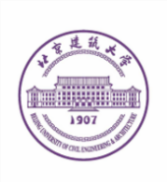 北京建筑大学仪器设备验收报告项目单位：  (盖章)                                  项目名称：                           国有资产与实验室管理处制表备注：验收报告一式两份，国资处一份，使用单位留存一份。验收方式分为：自行验收、单位验收和监督验收。1.自行验收：合同内单台（套）在10万元以下或者合同总价30万以下的仪器设备，验收工作组由项目负责人、资产管理员、使用人自行验收，国资处负责审核、备案验收报告。2.单位验收：合同内单台（套）在10万（含）以上且40万以下的仪器设备，或者合同总价在30万（含）以上且100万元以下的仪器设备，验收工作组应由所在单位主管领导、项目负责人、资产管理员、使用人、技术专家（不少于3人）以及供货方组成，国资处负责审核、备案验收报告。3.监督验收：对于合同内单台（套）在40万（含）以上或合同总价在100万元（含）以上的仪器设备，由使用单位组织或委托采购代理机构组织，验收工作组应由所在单位主管领导、项目负责人、资产管理员、使用人、技术专家（不少于3人）以及供货方组成，国资处现场监督验收过程，并负责审核、备案验收报告。采购方式采购方式到货日期到货日期到货日期到货日期是否进口是否进口总金额总金额总金额总金额质量保证期质量保证期设备采购人设备采购人设备采购人设备采购人生产厂家生产厂家供应商供应商仪  器  设  备  清  单仪  器  设  备  清  单仪  器  设  备  清  单仪  器  设  备  清  单仪  器  设  备  清  单仪  器  设  备  清  单仪  器  设  备  清  单仪  器  设  备  清  单仪  器  设  备  清  单仪  器  设  备  清  单仪  器  设  备  清  单序号名称名称型号规格型号规格型号规格型号规格单价单价数量总价12345678合计合计合计合计合计合计合计合计合计仪器设备所属配件、工具及技术资料(包括赠品等)仪器设备所属配件、工具及技术资料(包括赠品等)仪器设备所属配件、工具及技术资料(包括赠品等)仪器设备所属配件、工具及技术资料(包括赠品等)仪器设备所属配件、工具及技术资料(包括赠品等)仪器设备所属配件、工具及技术资料(包括赠品等)仪器设备所属配件、工具及技术资料(包括赠品等)仪器设备所属配件、工具及技术资料(包括赠品等)仪器设备所属配件、工具及技术资料(包括赠品等)仪器设备所属配件、工具及技术资料(包括赠品等)仪器设备所属配件、工具及技术资料(包括赠品等)序号名称名称名称数量数量数量数量备注备注备注供应商（签字）：  联系电话：供应商（签字）：  联系电话：供应商（签字）：  联系电话：供应商（签字）：  联系电话：供应商（签字）：  联系电话：供应商（签字）：  联系电话：验收人（签字）：验收人（签字）：验收人（签字）：验收人（签字）：验收人（签字）：（一）验收要求：（一）验收要求：（一）验收要求：（一）验收要求：（一）验收要求：（一）验收要求：项  目  内  容项  目  内  容项  目  内  容是是否1、仪器设备主机、附件、随机资料是否与采购合同要求相符；1、仪器设备主机、附件、随机资料是否与采购合同要求相符；1、仪器设备主机、附件、随机资料是否与采购合同要求相符；2、仪器设备安装调试及试运行期间各项技术指标是否达到合同要求；2、仪器设备安装调试及试运行期间各项技术指标是否达到合同要求；2、仪器设备安装调试及试运行期间各项技术指标是否达到合同要求；3、仪器设备现场运行状况是否正常；3、仪器设备现场运行状况是否正常；3、仪器设备现场运行状况是否正常；（二）验收意见：  年   月   日（二）验收意见：  年   月   日（二）验收意见：  年   月   日（二）验收意见：  年   月   日（二）验收意见：  年   月   日（二）验收意见：  年   月   日资产管理员使用人项目负责人单价10万及以上，或者总价30万及以上，需要填写下两列单价10万及以上，或者总价30万及以上，需要填写下两列单价10万及以上，或者总价30万及以上，需要填写下两列单价10万及以上，或者总价30万及以上，需要填写下两列单价10万及以上，或者总价30万及以上，需要填写下两列单价10万及以上，或者总价30万及以上，需要填写下两列单位负责人技术专家（至少3人）单位职务/职称职务/职称签字签字技术专家（至少3人）技术专家（至少3人）技术专家（至少3人）监督验收（必要时填写）（三）审核意见国有资产与实验室管理处（三）审核意见国有资产与实验室管理处（三）审核意见国有资产与实验室管理处（三）审核意见国有资产与实验室管理处（三）审核意见国有资产与实验室管理处（三）审核意见国有资产与实验室管理处（五）安装后实物照片（五）安装后实物照片（五）安装后实物照片（五）安装后实物照片（五）安装后实物照片（五）安装后实物照片